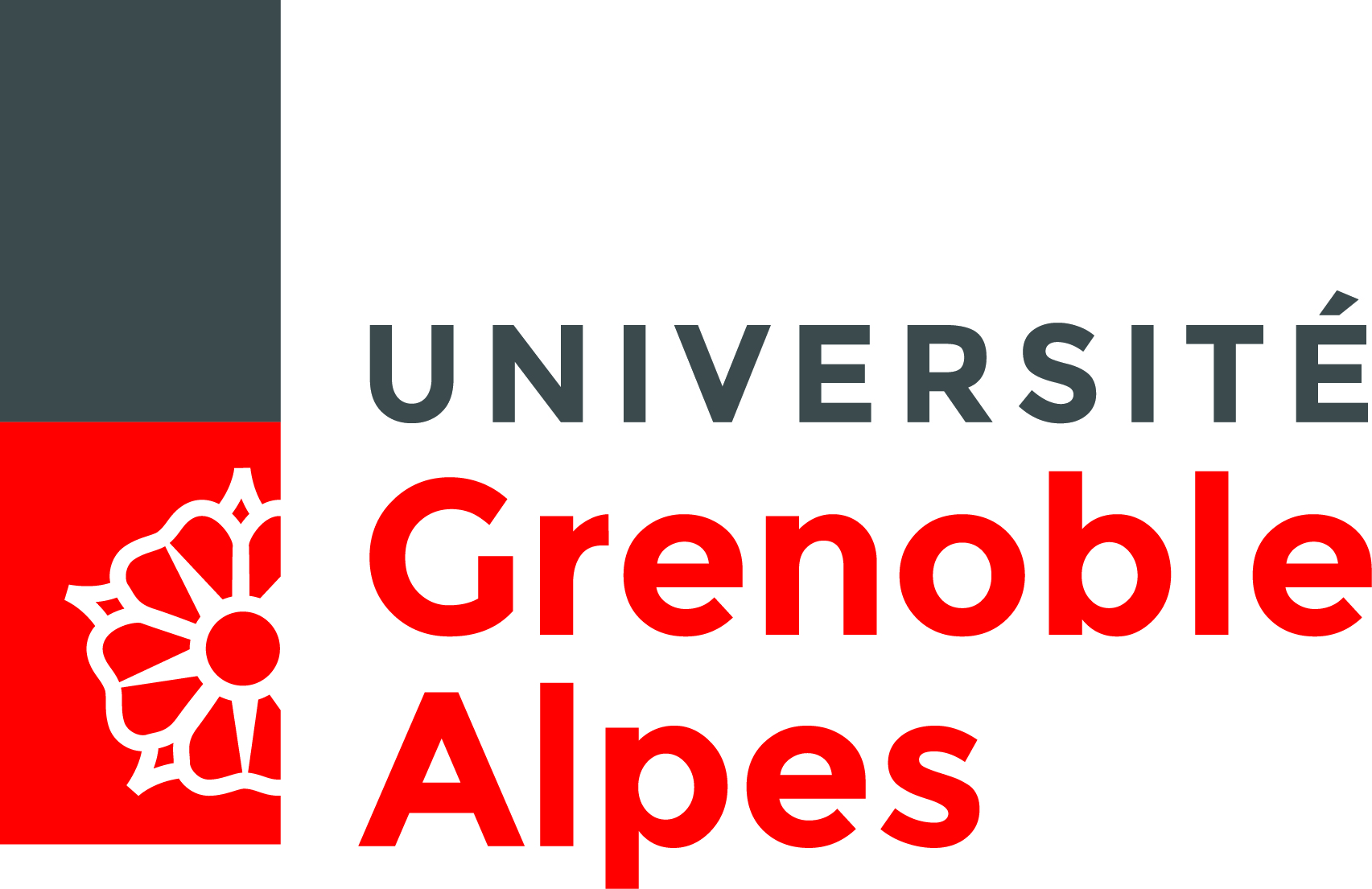 ANNEXE 4à l’arrêté relatif aux élections au conseil de l’ESPEScrutin du 24 octobre 2017DECLARATION INDIVIDUELLE DE CANDIDATURE(Il est recommandé d’utiliser un stylo bleu afin de pouvoir vérifier l’authenticité de la signature)Cette déclaration individuelle de candidature est à joindre à la liste de candidatures et à remettre impérativement avant le mercredi 18 octobre 2017 à 14 heures.Je soussigné(e) Madame – Monsieur(1)Nom d’usage : ........................................................................................................................................	Nom patronymique :................................................................................................................................	Prénom :..................................................................................................................................................	Date de naissance	Composante/Laboratoire : ............................................................................................................................................Adresse mail : ...................................................................................................................................................déclare me porter candidat(e) à un siège de représentant au conseil de l’ESPEdans le collège F sur la liste présentée (1) / soutenue (1) par ……………………………………………………………………………………...		………………………………………………………………………………………………………………………………………en n°	 sur cette liste..Date	SignatureLe dépôt des candidatures est obligatoire. Lorsqu’elles sont adressées par lettre recommandée, la date limite de dépôt fixée ci-dessus correspond à la date de réception du courrier.(1) Rayer la mention inutile.